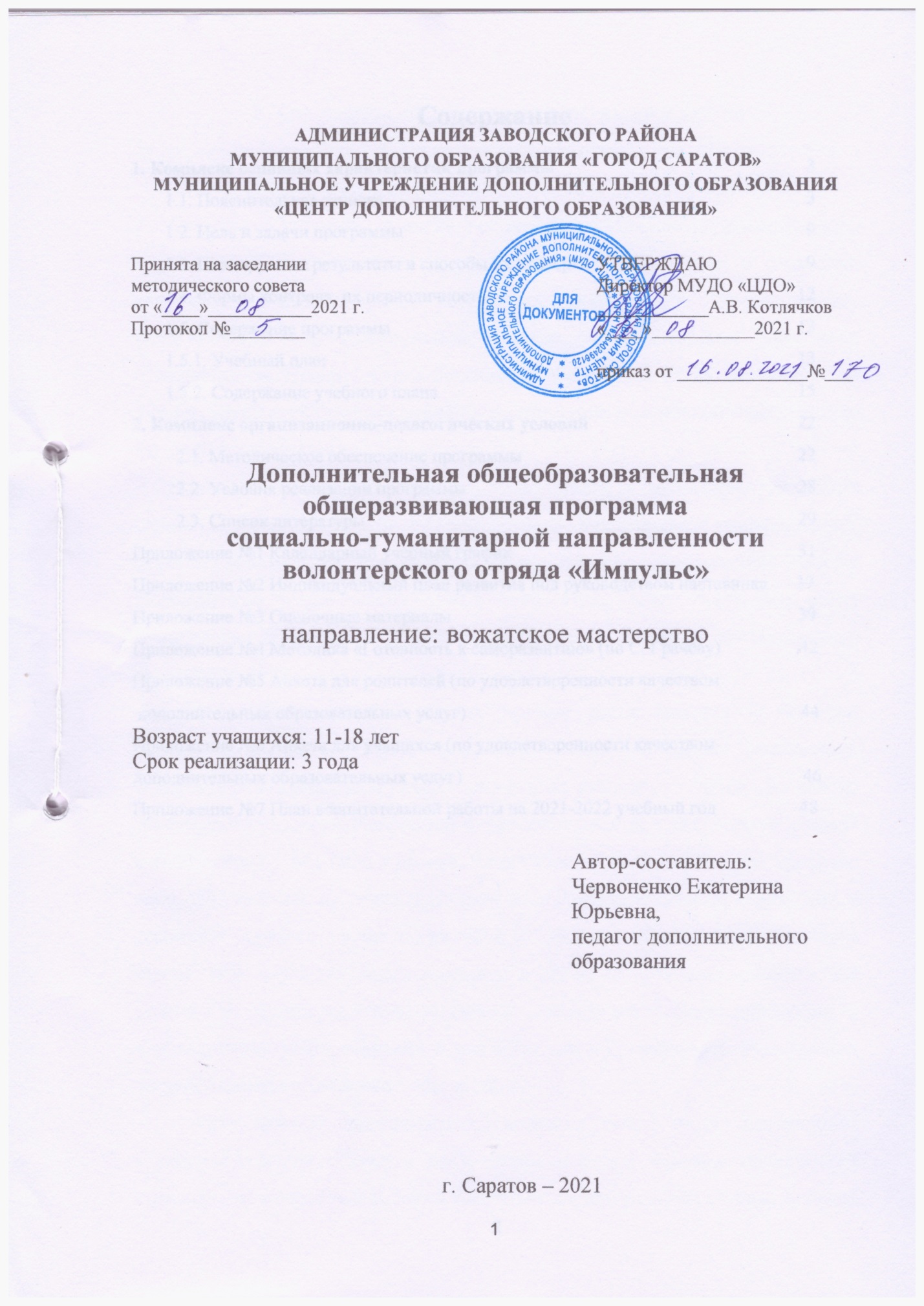 Содержание1. Комплекс основных характеристик программы                                                      31.1. Пояснительная записка					                                     31.2. Цель и задачи программы							             91.3. Планируемые результаты и способы их проверки			             91.4. Формы и периодичность контроля			                                   121.5. Содержание программы					                                   131.5.1. Учебный план						                       131.5.2. Содержание учебного плана					   	           152. Комплекс организационно-педагогических условий			           222.1. Методическое обеспечение	 программы					           222.2. Условия реализации программы						           282.3. Список литературы	   						           29Приложение №1 Календарный учебный график					           31Приложение №2 Индивидуальный план развития под руководством наставника      37Приложение №3 Оценочные материалы			                             	           39Приложение №4 Методика «Готовность к саморазвитию» (по С. Грачёву)                 42Приложение №5 Анкета для родителей (по удовлетворенности качеством дополнительных образовательных услуг)                                                                        44Приложение №6 Анкета для учащихся (по удовлетворенности качеством дополнительных образовательных услуг)                    	                                                46Приложение №7 План воспитательной работы на 2021-2022 учебный год                  481. Комплекс основных характеристик программы1.1. Пояснительная записка     Данная программа имеет социально-гуманитарную направленность.Согласно Стратегии развития воспитания в Российской Федерации на период до 2025 года важно «привлекать детей к участию в социально значимых познавательных, творческих, культурных, краеведческих, спортивных и благотворительных проектах, в волонтёрском движении» (Распоряжение Правительства Российской Федерации от 29 мая 2015 г. N 996-р г. Москва «Стратегия развития воспитания в Российской Федерации на период до 2025года»).Волонтёрство (добровольчество) – это институт воспитания честности, справедливости, дружбы, верности, милосердия, вдохновения, ответственности, созидательности, терпимости, трудолюбия, добра. Волонтёрство – это место, где в совместных делах подростки могут приобрести позитивный опыт социального взросления и социальной ответственности.Доброволец, вожатый – это, прежде всего, человек с активной жизненной позицией, лидер, способный повести за собой. Особенности современного подростка и условия, в которых работает вожатый, требуют от него теоретических психолого-педагогических знаний, практических умений и творческого отношения к работе. Но мастерство, как известно, не приходит само. Интересной и творческой работе вожатых должна предшествовать серьёзная образовательная подготовка. Профессии вожатого не учат ни в одном ВУЗе. Существующие семинары и курсы не позволяют охватить все стороны его многогранной деятельности. Поэтому и возникла необходимость в объединении «Волонтерский отряд «Импульс» организовать деятельность по направлению «Вожатское мастерство».Актуальность программы обусловлена тем, что в современных условиях развития общества востребован молодой человек, обладающий интеллектом, способный активно участвовать в жизни своей страны, готовый взять на себя ответственность, умеющий работать в команде. Невозможно ожидать, а тем более требовать от человека серьёзной работы без соответствующей подготовки. Поэтому очень важно сформировать у учащихся опыт участия в социально значимой деятельности. Для того чтобы правильно действовать, нужно иметь знания и представления о том, как это делать.Актуальной является организация обучения, способствующего становлению активной жизненной позиции учащихся, развитию их творческих коммуникативных навыков и дающего возможность попробовать себя в педагогической деятельности. Этому способствует проведение занятий вожатского мастерства, в основу которых положены как традиционные формы работы, так и инновационные технологии воспитательной работы, лидерские тренинги. Главной задачей являются обобщение, систематизация знаний отрядного вожатого об организации педагогического процесса в смене и эффективное применение полученных знаний на практике.Педагогическая целесообразность программы заключается в том, что в рамках ее реализации, учащиеся получают навыки эффективного командного взаимодействия, построения взаимоотношений на основе уважения и сотрудничества, проявляют себя в решении групповых задач, осознают свою роль и место в обществе, совершают осознанный профессиональный выбор. Во время образовательного процесса создаются благоприятные условия для осознания учащимися своего лидерского потенциала, путей его развития и реализации в рамках личной и общественно полезной деятельности. Программа способствует становлению активной жизненной позиции, развитию творческих коммуникативных навыков, организаторских способностей.При составлении программы была использована программа штаба волонтёров СРМОО «Синегория» педагога дополнительного образования Чувановой Татьяны  (ДТДиМ им. О.П. Табакова).Отличительная особенность данной программы заключается в использовании в совокупности таких методик, как педагогическая технология «Дети – детям», принцип теории коллективно-творческого воспитания (автор − И.П. Иванов, в свою очередь опирающийся на методику А.С. Макаренко), модель взаимодействия ребенка и педагога «Лидер – ведомый» (автор − академик Золотарев Б.Е).Новизна программы заключается в частичном использовании электронного обучения и дистанционных образовательных технологий (далее ЭО и ДОТ) во время массовых заболеваний и других обстоятельствах, исключающих очное обучение детей. Основные элементы системы ЭО и ДОТ, используемые в работе: цифровые образовательные ресурсы, размещённые на официальном сайте МУДО «ЦДО», видеоконференции (Zoom, Skype), электронная почта.  Возможно проведение индивидуальных занятий с применением ЭО и ДОТ для детей, пропустивших занятия по уважительной причине. Родительские собрания и консультации проводятся в режиме онлайн с использованием платформ Zoom, Skype и др. Адресат программы, возраст детей, участвующих в реализации данной программы - данная программа предназначена для учащихся в возрасте от 11 до 18 лет, так как волонтерская работа подразумевает достаточно большую самостоятельность в личном и социальном плане. Подростковый и старший школьный возраст - периоды высокой социальной активности, проявления лидерских качеств, поиска и познания себя. Это время определения своего профессионального будущего. И чем разнообразнее будет общение, интереснее выбор полезных дел, тем более содержательными будут эти периоды жизни. Основным принципом общения и психической жизни в целом в подростковом и раннем юношеском возрасте является выраженный поиск путей к миру через нахождение путей к себе.В процессе реализации программы учитываются возрастные особенности детей.Программа является разноуровневой так, как учащиеся первого и второго года обучения осваивают систему знаний, умений, навыков и компетенций в области волонтёрской деятельности и, в частности, вожатского мастерства. Учащиеся третьего года обучения совершенствуют профессиональные знания, умения, навыки и компетенций. В связи с этим, программа первого и второго года обучения имеет базовый уровень, а третьего года обучения – углубленный уровень. Реализация образовательной деятельности каждого года обучения даёт качественные результаты.         Срок реализации программы – программа рассчитана на три года обучения.       Объём программы – 576 часовПервый год обучения рассчитан на 144 учебных часа. Второй год обучения рассчитан на 216 часов.Третий год обучения рассчитан на 216 часов.       Количество учащихся в группе 1 год обучения – 12-15 человек2 год обучения – 10-12 человек3  год обучения – 8-10 человек       Формы и режим занятий Первый год обучения. Каждая группа занимается два раза в неделю по два учебных часа. Продолжительность занятий 45 минут, перерыв между занятиями 10 минут. Второй год обучения. Каждая группа занимается два раза в неделю по 3 учебных часа. Продолжительность занятий 45 минут, перерыв 10 минут. Третий год обучения. Каждая группа занимается два раза в неделю по 3 учебных часа. Продолжительность занятий 45 минут, перерыв 10 минут.        Форма обучения – очная. При реализации программы (частично) применяется электронное обучение и дистанционные образовательные технологии. При электронном обучении с применением дистанционных технологий продолжительность непрерывной непосредственно образовательной деятельности составляет не более 30 минут. Во время онлайн-занятия проводится динамическая пауза, гимнастика для глаз.В программе используются наставнические практики. Форма наставничества «учащийся» - «учащийся», ролевая модель: «старший учащийся» – «младший учащийся». Дети в возрасте 15-18 лет являются наставниками младших детей в возрасте 11-14 лет. Наставничество осуществляется на основе принципа партнёрского взаимодействия учащихся-наставников и учащихся-наставляемых. Наставничество осуществляется как в рамках группы, так и в рамках всего волонтерского отряда. Постепенно роль наставников переходит от старших учащихся к другим повзрослевшим детям, которые обучают новичков.         Формы занятий: семинары, лекции, деловые, интерактивные и ролевые игры, тренинги, творческие задания, проигрывание ситуаций, дискуссии, проектирование, индивидуальная подготовка информации, работа в микрогруппах, участие в концертах, занятие-практикум. Особенности набора детейНабор детей в возрасте  11-18 лет (девочки и мальчики) в группы осуществляется по желанию детей посредством проведения летней и зимней школы волонтеров. Основными нормативными документами, положенными в основупрограммы являются:Федеральный Закон от 29.12.2012 г. № 273-ФЗ «Об образовании в Российской Федерации»Приказ Минпросвещения России от 09.11.2018г. № 196 «Об утверждении порядка организации и осуществления образовательной деятельности по дополнительным общеобразовательным программам»Постановление Главного государственного санитарного врача Российской Федерации от 28.09.2020 № 28 «Об утверждении санитарных правил СП 2.4. 3648-20 «Санитарно-эпидемиологические требования к организациям воспитания и обучения, отдыха и оздоровления детей и молодежи»Постановление Главного государственного санитарного врача Российской Федерации от 28.01.2021 № 2 "Об утверждении санитарных правил и норм СанПиН 1.2.3685-21 "Гигиенические нормативы и требования к обеспечению безопасности и (или) безвредности для человека факторов среды обитания".Письмо Минобрнауки России от 18.11.2015 №09-3242 «О направлении информации» (Методические рекомендации по проектированию дополнительных общеразвивающих программ (включая разноуровневые программы) (для разноуровневых программ)Распоряжение Минпросвещения России от 25.12.2019 N Р-145 «Об утверждении методологии (целевой модели) наставничества обучающихся для организаций, осуществляющих образовательную деятельность по общеобразовательным, дополнительным общеобразовательным и программам среднего профессионального образования, в том числе с применением лучших практик обмена опытом между обучающимися».Приказ Минобрнауки России от 23.08.2017 № 816 «Об утверждении Порядка применения организациями, осуществляющими образовательную деятельность, электронного обучения, дистанционных образовательных технологий при реализации образовательных программ».Письмо Министерства просвещения Российской Федерации от 19.03.2020 №ГД-39/04 «О направлении методических рекомендаций».1.2. Цель и задачи программыЦель программы:Освоение разносторонней деятельности волонтёра и вожатого, совершенствование вожатского мастерства, профессиональное самоопределение учащихся через систему практико-ориентированных занятий.Задачи:Обучающие:- содействовать освоению основ знаний педагогики и психологии вожатской работы;- способствовать овладению игротехникой в соответствии с заданной темой и ситуацией.Воспитательные:- воспитывать позитивные личностные качества: терпение, толерантность, самоорганизованность, лидерские качества;- воспитывать настойчивость, целеустремлённость и ответственность за достижение высоких личностных результатов.Развивающие:- развивать вожатские навыки в процессе педагогической практики;-развивать мотивацию к самосовершенствованию, к творческой деятельности,- формировать элементы IT –компетенций.1.3. Планируемые результаты и способы их проверкиОсновным результатом всей программы является формирование вожатского отряда для дальнейшей реализации программ смен волонтерского актива. Учащимися будет приобретен опыт вожатской деятельности в волонтерском отряде.Личностные результаты:- мотивированность и направленность на активное и созидательное участие в будущем в общественной и государственной жизни,- заинтересованность не только в личном успехе, но и в развитии различных сторон жизни общества.Метапредметные результаты. Универсальные учебные действия:- умение сознательно организовывать свою познавательную деятельность (от постановки цели до получения и оценки результата),- умение организовывать деятельность группы,- умение объяснять явления и процессы социальной действительности с научных позиций,- способности анализировать реальные социальные ситуации, выбиратьадекватные способы деятельности и модели поведения в рамках реализуемых основных социальных ролей, свойственных подросткам,- коммуникативные компетентности - будут выработаны у учащихся в процессе общения и сотрудничества со сверстниками, детьми старшего и младшего возраста, взрослыми в процессе общественной деятельности,- учащиеся будут иметь сформированные элементы IT-компетенций.Предметные результаты:К концу первого года обучения учащиеся должны:Знать:основные качества лидера;основы организаторской деятельности;методику работы над коллективно-творческим делом;основы общения;структуру подборки игр.Уметь: владеть навыками словесного действия;преодолевать и разрешать конфликтные ситуации;организовывать КТД.К концу второго года обучения учащиеся должны:Знать: командные роли и основы формирования команды;основы вожатского мастерства;основы публичного выступления;основные этапы создания ЕПТ(единые педагогические требования);методики организации и проведения массовых мероприятий.Уметь:  владеть навыками публичного выступления;работать в команде;владеть основными навыками вожатского мастерства;создавать и реализовывать массовые мероприятия;владеть навыками проведения ЛОС (линейка открытия смены)  и ЛЗС (линейка закрытия смены);использовать приобретенные умения и навыки в практической деятельности и реальной жизни.К концу третьего года обучения учащиеся должны:Знать:различные формы и виды тренингов;содержание понятия «конфликт» и пути разрешения;способы формирования организаторских умений и навыков, развитие лидерских качеств.Уметь: расширять опыт общения, развивать навык взаимодействия с людьми различных социальных категорий;развивать рефлексивные умения, навыки самоанализа и самооценки своей деятельности.развивать навыки управления эмоциями, самооценки, взаимодействия.1.4. Формы и периодичность контроляВ объединении используется входная диагностика, промежуточный контроль (в конце первого полугодия каждого года обучения), годовой промежуточный контроль (в конце 1, 2  годов обучения) и итоговый контроль (в конце 3 года обучения).         Формы контроля (по используемым методам): наблюдение, тестирование, анкетирование, собеседование, конкурсы, опрос.         Формы подведения итогов: конкурсы вожатского мастерства, конкурсы на лучшего наставника, участие в дискуссионной площадке.В рамках освоения программы предполагается рефлексия по итогам каждого занятия – «вечерний огонек».1.5. Содержание программы1.5.1. Учебный план1 год обучения(базовый уровень)2 год обучения(базовый уровень)3 год обучения(углубленный уровень)Часы наставничества включены во время проведения занятий.1.5.2. Содержание учебного планаПервый год обучения(базовый уровень)КТД (коллективно-творческое дело)Теория:Понятие коллективной творческой деятельности. История возникновения методики. Педагогические идеи И. П. Иванова. Технология организации КТД. Виды КТД. Использование методики КТД.Практика:Анкетирование по теме «КТД». Мастерская «Конструируем КТД». Подготовка и проведение КТД «Ромашка». Имена в истории КТД А.С. Макаренко, И.П. Иванов. Теория:Значение КТД в истории педагогики. Кто такие А.С. Макаренко, И.П. Иванов? Какой вклад несли в педагогику.Практика:Анкетирование по теме «Вклад в педагогику». Подготовка и проведение тематической дискуссии «Актуально ли сегодня КТД?».Коллективно-творческое воспитание. Теория: Понятие коллективно-творческого воспитания. Как применять его к детям. Формы КТВ. Постановка целей и задач КТВ.Практика: Опрос на тему «Применения КТВ». Подготовка и проведение мероприятия  по коллективно-творческому воспитанию. Мастерская «Конструирование КТВ»Тренинги.Теория: Понятие тренинг. Виды тренингов. Какие тренинги проводить на сменах. Техника проведения тренинга.Практика: Изучение и проведение тренингов: снятие первичных зажимов, командообразующий тренинг, лидерский тренинг, тренинг общения с природой, арт-терапевтический тренинг, аутотренинг, театральный тренинг, пластический тренинг, тренинг самопознания, «огонек» - рефлексия. МИЧ (музыкально-игровой час).  Теория: Что такое игротека? Игровые формы. Умение держаться на сцене и общаться с публикой.Практика: Анкетирование по теме «Игровые формы». Составления плана МИЧа. Подборка игр для МИЧа. ЕПТ (единые педагогические требования).  Кодекс вожатского отряда.  Теория: Понятие ЕПТ как система норм и правил, основанных на единых теоретических и методических подходах и принятых всеми участниками педагогического процесса к неукоснительному исполнению. Понятие «Кодекс вожатского отряда». Лекция-дискуссия по основам единых педагогических требований.Практика: Разработка плана ЕПТ. Анкетирование по теме «Кодекс вожатого». Мастерская по «Написание своих единых требований».Лидер – ведомый. Теория: Особенности развития коллектива в условиях смены. Сложности метода «Лидер - ведомый». Оттачивание коммуникативного навыка. Работа в микрогруппах для того чтобы овладеть незнакомыми умениями и навыками.Практика: Опрос на тему: метод «Лидер - ведомый». Наблюдения за старшей группой с конспектированием их деятельности. Модели поведения старшей группы.Второй год обучения(базовый уровень)Первое КТД. Теория:Понятие коллективной творческой деятельности. Особенности конструирования и ведения первого отрядного коллективно-творческого дела. История возникновения методики. Педагогические идеи И. П. Иванова. Технология организации КТД. Виды КТД. Использование методики КТД.Практика:Анкетирование по теме «КТД». Мастерская «Конструируем КТД». Подготовка и проведение КТД «Ромашковое поле». Хозяйственный сбор. Теория:Технология разработки и проведения хозяйственного и организационного сбора. Обязательные бытовые и хозяйственные требования. Практика:Анкетирование на знание бытовых и хозяйственных требований. Разработка план – сетки хозяйственного сбора.ЛОС (линейка открытия смены). ЛЗС (линейка закрытия смены)Теория:Понятие «ЛОС» и «ЛЗС». Изучение примеров сценариев ЛОС и ЛЗС. Общение в группе на тему «ЛОС» и «ЛЗС».Практика: Подготовка торжественной  линейки. Подготовка знаменной группы. Сбор материала для сценария ЛЗС.Вечер знакомств. Теория:Понятие термина «Вечер знакомств». Виды и формы «Вечера знакомств». Сюжетно-ролевая игра на тему «Вечер знакомств». Технология разработки вечера знакомств.Практика: Создание сценария сюжетно-ролевой игры. Игра-тренинг «Вечер знакомств».Концерт вожатых. Теория:Понятие термина «синхробуффонады». Особенности создания синхробуффонады. Особенности постановки синхробуффонады.Практика: Постановка синхробуффонады.«Огонек» - рефлексия. Теория:Огонек как вид ежедневной рефлексии. Виды «огоньков». Правила и условия проведения «огонька».Практика: Написание сценария «Огонька». Проведение «Огонька» - знакомств.Третий год обучения(углубленный уровень)Виды тренингов. Теория: Понятие тренинг. Виды тренингов. Какие тренинги проводить на сменах. Техника проведения тренинга.Практика: Изучение и проведение тренингов. Составление сценария для лидерского тренинга.Правила и условия проведения тренингов. Теория:Правило дисциплины. Правило искренности. Правило конфиденциальности.Практика: Написание правил и условий проведения тренингов.Снятие первичных зажимов. Теория: Снятие психофизических "зажимов" и формирование приемов релаксации состояния. Практика: Проведение тренинга на снятие первичных зажимов.Командообразующий тренинг. Теория:Приобретение опыта группового взаимодействия. Улучшение коммуникации между членами группы. Получение участниками опыта успешного достижения групповой цели. Создание условий для проявления лидерских способностей.Практика: Организация командообразуещего тренинга и его проведение.Лидерский тренинг. Теория:Виды лидеров. Выявление лидера в коллективе.  Создание условий для проявления лидерских способностей.Практика: Тренинг – игра на взаимодействие и сплочение. Тренинг на выявление лидера.Тренинг общения с природой. Теория:Формирование приемов релаксации состояния через общение с природой.Практика: Создание условий для проведения тренинга «Общение с природой».Арт-терапевтический тренинг. Теория:Гармоничное развитие ребенка. Расширение возможностей его социальной адаптации посредством искусства.Практика: Практикум «Звучащие краски».Аутотренинг. Теория:Методики аутогенной тренировки.Практика: Практикум «Струны души». Аутотест.Театральный тренинг. Теория:Воспитание красивой речи, сценического оправдания (мотивировки), правдивости в исполнении, умения устанавливать и менять свое отношения к предмету, ситуации, развитие воображения.Практика: Театральные тренинги. Дыхательная гимнастика «Стрельникова». Постановка речи. Этюд. Пластический тренинг. Теория:Воспитание внимания, правильного дыхания, пластики.Практика: Растяжка всех групп мышц. Тренинг «Молекулы» Тренинг самопознания. Теория:Методики самопознания. Формы работы с игрушками.Практика: Тренинг «Внутренний ребенок». «Огонек» - рефлексия. Теория:Огонек как вид ежедневной рефлексии. Виды «огоньков». Правила и условия проведения «огонька».Практика: Написание сценария «Огонька». Проведение «Огонька» - расскажи мне обо мне.Календарный учебный график прилагается к программе (приложение 1).2. Комплекс организационно-педагогических условий2.1.Методическое обеспечение программыОсновным педагогическим методом данной программы является метод коллективного творческого воспитания, автор – И. П. Иванов, известный петербуржский педагог, который в свою очередь, опирался на опыт А. С. Макаренко.Еще одним методом данной программы является модель взаимодействия ребенка и педагога «Лидер – ведомый», автор – академик Б. Е. Золотарев. Методика базируется на этапах развития коллектива – их всего четыре – в процессе которых, знания, умения и навыки педагога постепенно полностью передаются ребенку.Педагогические технологииПри обучении в волонтёрском отряде «Импульс» используются следующие образовательные технологии:личностно-ориентированного обучения;игрового обучения;проектного обучения;здоровьесберегающего обучения;дифференцированного обучения;наставничество.Технология личностно-ориентированного обученияЦель технологии личностно-ориентированного обучения – максимальное развитие индивидуальных познавательных способностей ребенка на основе использования имеющегося у него опыта жизнедеятельности.В соответствии с данной технологией составляются индивидуальные образовательные маршруты для учащихся, основанные на характеристиках, присущих их возможностям и динамике развития (работа с одаренными детьми, детьми, имеющими отклонения в развитии и поведении, и т.д.). В технологии личностно-ориентированного обучения центр всей образовательной системы – индивидуальность детской личности, следовательно, методическую основу этой технологии составляют дифференциация и индивидуализация обучения. Технология игрового обученияИгровые технологии активизируют и интенсифицируют деятельность учащихся. В их основу положена педагогическая игра как основной вид деятельности, направленный на более полное  усвоение учебного материала. В образовательном процессе волонтёрского отряда «Импульс» применяются игровые технологии для среднего и старшего школьного возраста.В подростковом возрасте наблюдается обострение потребности в создании своего собственного мира, в стремлении к взрослости, бурное развитие воображения, фантазии, появление стихийных групповых игр.Особенностями игры в старшем школьном возрасте является нацеленность на самоутверждение перед обществом, юмористическая окраска, стремление к розыгрышу, ориентация на речевую деятельность.Деловые игры. Деловая игра используется для решения комплексных задач усвоения нового, закрепления материала, развития творческих способностей, формирования обще учебных умений, дает возможность учащимся понять и изучить учебный материал с различных позиций.В учебном процессе применяются различные модификации деловых игр: имитационные, операционные, ролевые игры, деловой театр.Имитационные игры. На занятиях имитируется деятельность какой-либо организации, предприятия или его подразделения. Имитироваться могут события, конкретная деятельность людей (деловое совещание, обсуждение плана, проведение беседы и т.д.) и обстановка, условия, в которых происходит событие или осуществляется деятельность (кабинет начальника, зал заседаний и т.д.). Сценарий имитационной игры, кроме сюжета события, содержит описание структуры и назначения имитируемых процессов и объектов.Исполнение ролей – ролевые игры. В этих играх отрабатываются тактика поведения, действий, выполнение функций и обязанностей конкретного лица. Для проведения игр с исполнением роли разрабатывается модель-пьеса ситуации, между учащимися распределяются роли с «обязательным содержанием».«Деловой театр». В нем разыгрывается какая-либо ситуация, поведение человека в этой обстановке. Здесь учащийся должен мобилизовать весь свой опыт, знания, навыки, суметь вжиться в образ определенного лица, понять его действия, оценить обстановку и найти правильную линию поведения. Основная задача метода инсценировки - научить подростка ориентироваться в различных обстоятельствах, давать объективную оценку своему поведению, учитывать возможности других людей, устанавливать с ними контакты, влиять на их интересы, потребности и деятельность, не прибегая к формальным атрибутам власти, к приказу. Для метода инсценировки составляется сценарий, где описываются конкретная ситуация, функции и обязанности действующих лиц, их задачи.Волонтёрским отрядом «Импульс» используется «Игротека на улице» – это комплекс игр, которые предлагаются школьникам района с целью создания условий для содержательного досуга, пропаганды здорового образа жизни (спортивные игры, настольные игры, игры-аттракционы, музыкальные игры, танцевальные игры, ролевые игры, интеллектуальные игры).Используются игровые программы. Игровая программа – более сложная форма организации игровой деятельности в условиях уличного пространства, которая предусматривает наличие единственной темы, идеи и проблемы, связанная логикой или определенной сюжетной линией и построенная в соответствии с законами композиции (станционная игровая программа, театрализованная игровая программа, тематическая игровая программа, игровая акция)Технология проектного обученияПроектная деятельность – альтернативная технология, которая противопоставляется классно-урочной системе, при которой не даются готовые знания, а используется технология защиты проектов. Проектное обучение является непрямым, здесь ценен не только результат, а в большей мере сам процесс. Эффективность применения проектной деятельности в процессе освоения данной программы заключается в том, что: происходит развитие творческого мышления качественно меняется роль педагога: устраняется его доминирующая роль в процессе присвоения знаний и опыта, ему приходится не только и не столько учить, сколько помогать ребенку учиться, направлять его познавательную деятельность. формируются личностные качества учащихся, которые развиваются лишь в деятельности и не могут быть усвоены вербально; происходит включение учащихся в «добывание знаний» и их логическое применение (формируются личностные качества – способность к рефлексии и самооценке, умение делать выбор и осмысливать как последствия данного выбора, так и результаты собственной деятельности). Педагог превращается в куратора или консультанта: помогает учащимся в поиске источников, сам является источником информации, поддерживает и поощряет учащихся, координирует и корректирует весь процесс, поддерживает непрерывную обратную связь.Учащимися волонтёрского отряда «Импульс» реализуются собственные проекты.Технология здоровьесберегающего обучения  Применяемая технология, направленна на сохранение:физического здоровья – совершенствование саморегуляции в организме и гармонии физиологических процессов.психического здоровья – воспитание высокого сознания, развитого мышления, большой внутренней моральной силы, умение поддерживать общий душевный комфорт, адекватную поведенческую реакцию.социального здоровья – коррекция нравственных установок и мотивов поведения в обществе.нравственного здоровья – развитие системы ценностей и убеждений.Для учащихся объединения необходимо создать условия рационального сочетания труда и отдыха в образовательном процессе, формированию мотивации к здоровому образу жизни, культуре здоровья. В течение учебного года, в ходе занятий, выступлений для публики, создаются максимально возможные условия для сохранения, укрепления и развития нравственного, эмоционального, интеллектуального, личностного и физического здоровья учащихся.Технология дифференцированного обученияДифференциация позволяет работать как с отдельными учащимися индивидуально, так и с группами, сохраняя детский коллектив. Важность применения дифференцированного обучения состоит в том, что можно уделять больше времени отстающим учащимся, не упуская из виду сильных, создавая благоприятные условия для развития всех и каждого в соответствии с их способностями, возможностями, особенностями психического развития и характера. При дифференцированном обучении обеспечивается разделение материала по уровню сложности для детей разных категорий в рамках каждого учебного года.Технология наставничестваСтаршие дети  являются наставниками младших детей, помогают наставляемым в освоении программы. Это сплачивает коллектив, помогает в освоении программы как наставляемым, так и самим наставникам.Учебно-методическое обеспечение2.2. Условия реализации программы Материально-технические: -	учебный кабинет для занятий -	столы, стулья, шкафы-	компьютер с выходом в Интернет-	канцелярские принадлежности (цветная бумага, картон, фломастеры, и т.д.)-	костюмы, игровой реквизит, спортивный инвентарь-	игровой инвентарьАдминистративные:  Для широкой реализации социальных программ штаба необходима административная поддержка самого разного уровня (от заключения договоров со школами-участницами программ «Импульса», до согласования проведения обучения педагогического или детского актива на уровне администрации города Саратова).Кадровое обеспечение программы:Реализацию программы осуществляет квалифицированный педагог дополнительного образования с опытом работы вожатым в ДОЛ.При реализации программы планируется сотрудничество с педагогом- психологом МУДО «ЦДО» по вопросам психолого-педагогической диагностики.2.3. Список литературыЛитература, используемая педагогомдля разработки программы и организации образовательного процессаГугнин В. «Настольная книга вожатого». Москва: изд. «Альпина Паблишер», 2015. 297с.;Евтихов О. Тренинг лидерства. - СПб: Речь, 2012.Иванов И.П., Воспитатель коллективистов. М.: Изд-во Педагогика, 1982. - 169 с.Иванов И.П., Энциклопедия КТД. М.: Изд-во Педагогика, 1989. - 107 с.Искусство двигать горы. Три стратегии лидерства. /А. Соколов - М.: Речь, 2010.Лаптева Екатерина . Карманная энциклопедия вожатого. - М.: Феникс, 2012. - 192 c.Панченко Сергей . День за днем в жизни вожатого. - М.: НИИ школьных технологий, 2014. - 352 c.Руденко В. И.. Игры, экскурсии и походы в летнем лагере. Сценарии и советы для вожатых. - М.: Феникс, 2013. - 224 c.Савельев Д.А.,Симпирович С.В. Мастер-класс для вожатых. - М., 2015.Слизкова, Е. В. Подготовка педагога дополнительного образования. Методика работы вожатого : учеб, пособие для СПО / Е. В. Слизкова, И. И. Дереча. — 2-е изд., перераб. и доп., 2019.Литература, рекомендуемая для учащихсяи их родителей (законных представителей)по данной программеЛуговская Ю. П.. Детские праздники в школе, летнем лагере и дома. Мы бросаем скуке вызов. - М.: Феникс, 2013. - 416 c.Стейнберг Л. Переходный возраст. Не упустить момент. - М.: Манн, Иванов, Фербер, 2017.Степанова Т. М.. Игры и развлечения в летнем лагере. - М.: Красико-Принт, 2015. - 176 c.Филимонова Ю.В., Щепкина О.П., Летние игры для детей от 1 до 12 лет. - М, 2010.Шуть Н.Н. Секреты эффективных игр для развития ребёнка. - СПб., 2010.Интернет-ресурсы:• Программы, игры и методички. СУПЕРКАТАЛОГ www.summercamp.ru • Форум для вожатых Планёрочка www.planerochka.org •Живой сайт педотряда «Орлёнок», много необычных игр http://vojatik.narod.ru/     Приложение 1Календарный учебный график на 2021-2022 учебный год1 год обученияКалендарный учебный график на 2021-2022 учебный год 2 год обученияКалендарный учебный график на 2021-2022 учебный год 3 год обученияПриложение 2ИНДИВИДУАЛЬНЫЙ ПЛАН РАЗВИТИЯ ПОД РУКОВОДСТВОМ НАСТАВНИКАФорма наставничества: «Учащийся - учащийся». Ролевая модель: «Старший учащийся – младший учащийся».Ф.И.О., группа наставляемого _____________________________________________________________________________Ф.И.О наставника _____________________________________________________________Срок осуществления плана: с «___» _______20__ г. по «____» ___________20___ г.Приложение 3ОЦЕНОЧНЫЕ МАТЕРИАЛЫИндивидуальная карточка учета предметных и метапредметных результатов освоения дополнительной общеразвивающей программы (в баллах, соответствующих степени выраженности измеряемого качества)Фамилия, имя ______________________________________________________группа_____________название объединения ________________________________________________Ф.И.О. педагога _____________________________________________________________Дата начала наблюдения ________________Индивидуальная карточка учета динамики личностного развития учащегося(в баллах, соответствующих степени выраженности измеряемого качества)Фамилия, имя ____________________________________________________________группа_______________Название детского объединения ________________________________________________Ф.И.О. педагога___________________________________________________________________Дата начала наблюдения _____________________Приложение 4.МЕТОДИКА "ГОТОВНОСТЬ К САМОРАЗВИТИЮ"(ПО С. ГРАЧЕВУ)Цель: Определить степень сформированности навыков саморазвития учащихся.Возраст респондентов: 10-17 лет.Инструкция: Прочитайте каждое утверждение в задании, напишите только его номер и оцените, насколько это утверждение верно для вас. Если верно, напротив номера поставьте знак “+”; если неверно, то знак “—”. Если не знаете, как ответить, поставьте знак вопроса “?”. Последний ответ допускайте только в крайних случаях. Прочитайте еще раз инструкцию и начинайте работать”.1. У меня появляется желание больше узнать о себе.2. Я считаю, что мне нет необходимости в чем-то меняться.3. Я уверен(а) в своих силах.4. Я верю, что все задуманное мною осуществится.5. У меня нет желания знать свои положительные и отрицательные стороны.6. В своих планах я чаще надеюсь на удачу, чем на себя.7. Я хочу лучше и эффективнее работать.8. Когда нужно, я умею заставить и изменить себя.9. Мои неудачи во многом связаны с неумением это делать.10. Меня интересует мнение других о моих качествах и возможностях.11. Мне трудно самостоятельно добиться задуманного и воспитать себя.12. В любом деле я не боюсь неудач и ошибок.13. Мои способности и умения соответствуют требованиям моей будущей профессии.14. Обстоятельства сильнее меня, даже если я очень хочу что-то сделать.Обработка результатовГотовые ответы во время обработки не исправлять. Напротив каждого из 14 номеров задания поставьте значение “ключа”. Будьте внимательны: его следует писать в скобках.Значение “ключа” по каждому утверждению:1. (+); 2. (-); 3. (+); 4. (+); 5. (-); 6. (-); 7. (+); 8. (+); 9. (+); 10. (+); 11. (-); 12. (+); 13. (-); 14. (-).Подсчитать количество совпадений, т.е. варианты, когда ваш ответ совпадает со значением “ключа”. Например, (+) “+”; “—” (—). Если в ответе знак вопроса, то совпадения нет. Проверьте все ваши действия, чтобы не было ошибок. Количество совпадений может изменяться от 0 до 14. Чтобы определить значение вашей готовности “хочу знать себя”, требуется подсчитать количество совпадений только по утверждениям с номерами: 1, 2, 5, 7, 9, 10, 13. Максимальное значение готовности знать себя (ГЗС) может быть равно 7 баллам.Таким же образом вы определяете значение готовности “могу самосовершенствоваться” (ГМС), подсчитав количество совпадений по утверждениям: 3, 4, 6, 8, 11, 12, 14. Максимум 7 баллов.Для сравнений результатов через месяц и более запишите в свою записную книжку результаты по ГЗС и ГМС.Анализ результатовПолученные значения переносятся на график: по горизонтали откладывается значение ГЗС (“хочу знать себя”), а по вертикали — значение ГМС “могу самосовершенствоваться”). По двум координатам отмечаете на графике точку, которая “попадает” в один из квадратов: А, Б, В, Г. “Попадание” в квадрат на графике — это одно из ваших состояний в настоящее время: А — “могу самосовершенствоваться”, но “не хочу знать себя”;Б — “хочу знать себя” и “могу измениться”;В'— “не хочу знать себя” и “не хочу изменяться”;Г — “хочу знать себя”, но “не могу себя изменить”.Интерпретация возможных сочетанийПервый случай (квадрат Г)Такое сочетание означает, что вы желаете знать больше о себе, но еще не владеете хорошо навыками самосовершенствования. Это похоже на басню про лисицу и виноград, когда его гроздь висела для лисицы слишком высоко. В басне Эзопа лиса, видя невозможность достать его, решила, что виноград еще зелен, и ушла... Трудности в самовоспитании не должны вызывать у вас такую реакцию: “не получается, значит не буду делать”. Посмотрите внимательно на утверждение по ГМС, которые не совпали в ответах с “ключом”. Анализ покажет, где и над чем предстоит вам поработать. В самосовершенствовании, если вы решились на это, нужно помнить слова Сенеки младшего: “Свои способности человек может узнать, только попытавшись приложить их”. Чтобы научиться плавать, надо по-настоящему плавать или все время пытаться это сделать. И успех будет за вами.Второй случай (квадрат А)Ваше значение ГЗС меньше, чем ГМС, т.е. вы имеете больше возможности к саморазвитию, чем желания познать себя. В этом случае надо поразмышлять о необходимости начинать в освоении профессии с себя. Профессионализм в любой сфере достигается прежде всего через нахождение своего индивидуального стиля деятельности. А это, как вы понимаете, без самопознания невозможно. Оба приведенных случая соотношения “готовности знать себя” и “готовности к саморазвитию” можно рассматривать и в тех ситуациях, когда значения ГЭС и ГМС меньше 4 баллов (квадрат В). При этом ваш анализ должен быть направлен на те утверждения, которые не дали в ответах совпадений с “ключом”. Внимательно понаблюдайте за собой, попросите об этом товарищей и друзей. Постарайтесь понять, где больше трудностей, где большая преграда на пути к саморазвитию. Через некоторое время, когда вы уже приложили к этому какие-то усилия, сделайте прилагаемый самотест еще раз. Критерии оценивания:Менее 7 баллов – низкий уровень готовности к саморазвитию7-11 баллов – средний уровень готовности к саморазвитию12-14 баллов – высокий уровень готовности к саморазвитиюБЛАНКИ ДЛЯ ОТВЕТОВФ.И.О. (возраст) _______________________________________________________Бланк ответов методики "Готовность к саморазвитию"(по С. Грачеву)Приложение 5.АнкетаУважаемые родители!Администрация ЦДО проводит опрос среди родителей учащихся детских объединений ЦДО с целью изучения удовлетворенности качеством дополнительных образовательных услуг.Просим Вас ответить на представленные вопросы. Анкета анонимна,  подписывать ее не нужно.Укажите название объединения, в котором занимается Ваш ребенок, и оцените уровень удовлетворенности работой данного объединения по шкале от 1 до 5.____________________________________________________________________________________________Укажите возраст ребенка. ___________________________С каким настроением Ваш ребенок идет в ЦДО?____________________________________________С каким настроением Ваш ребенок возвращается из ЦДО?____________________________________Всегда ли при необходимости Вы можете обратиться в ЦДО за квалифицированным советом или консультацией по вопросам, связанным с обучением?______________________________________________Равномерно ли, по Вашему мнению, распределена учебная нагрузка в течение учебной недели?____________________________________________________________________________________Ваши предложения по совершенствованию учебно-воспитательного процесса:________________________________________________________________________________________________________________________________________________________________________________________Удовлетворены ли Вы ...?       Приложение 6.Анкетадля учащихся Администрация ЦДО проводит опрос среди учащихся детских объединений ЦДО с целью изучения удовлетворенности качеством дополнительных образовательных услуг.Просим Вас ответить на представленные вопросы. Ответы необходимо вписать в форму.Анкета анонимна, ее можно не подписывать. Заранее Вам благодарны!Оцените, пожалуйста, следующие утверждения:Ответьте, пожалуйста, на следующие вопросы, отмечая вариант: Какое объединение Вы посещаете _____________________________________________________________Сколько Вам лет?__________Укажите, пожалуйста, Ваш пол__________________Большое спасибо за Ваши ответы!Приложение 7План воспитательной работы объединенияна 2021-2022 учебный год№п\пРаздел, темаТеорияПрактикаОбщее кол-во часовФормы контроля1Вводное занятие2-2собеседование2КТД(коллективно-творческое дело)41216собеседование, наблюдение3Имена в истории КТД А.С. Макаренко, И.П. Иванов41216опрос4Коллективно-творческое воспитание101222собеседование5Педагогические тренинги. Виды тренингов101222анкетирование6МИЧ (музыкально-игровой час)101222наблюдение7ЕПТ (единые педагогические требования). Кодекс вожатского отряда101222тестирование8Лидер – ведомый101222наблюдение, конкурсИтого:6084144№п\пРаздел, темаТеорияПрактикаОбщее кол-во часовФормы контроля1Первое КТД23032собеседование, наблюдение2Хозяйственный сбор 43034наблюдение3ЛОС (линейка открытия смены). ЛЗС (линейка закрытия смены)102030наблюдение4Вечер знакомств103040наблюдение5Концерт вожатых103040наблюдение6 «Огонек» -рефлексия103040собеседование, наблюдениеИтого:46170216№п\пРаздел, темаТеорияПрактикаОбщее кол-во часовФормы контроля1Виды тренингов21012тестирование2Правила и условия проведения тренингов41014анкетирование3Снятие первичных зажимов 41519собеседование4 Командообразующий тренинг41519наблюдение, конкурс5Лидерский тренинг41519наблюдение, конкурс6Тренинг общения с природой41519наблюдение, собеседование7Арт-терапевтический тренинг41519наблюдение, собеседование8Аутотренинг41519наблюдение, собеседование9Театральный тренинг41519наблюдение, собеседование10Пластический тренинг41519наблюдение, собеседование11Тренинг самопознания41519наблюдение, собеседование12«Огонек»-рефлексия41519наблюдение, собеседованиеИтого:46170216№ п/пНаименованиеФорма1Памятка «Правила безопасности учебного процесса при работе в объединении»Печатная 2Презентация объединенияЭлектронный ресурс 3Сценарии и методические разработки Волонтерского отряда «Импульс»Печатная 4Сценарии и тематические разработки Волонтерского отряда «Импульс»Печатная5Тематические презентации по Великой Отечественной войнеЭлектронный ресурс 6Наглядное пособие по оформительскому практикуму Печатная7Анкеты для прохождения психологической диагностикиПечатная 8Тренинги на командообразованиеЭлектронный ресурс№ п/пМесяцФорма занятияКол-во часовТема занятияМесто проведенияФорма контроля1СЕНТЯБРЬБеседа2Вводное занятиеУчебный кабинет МУДО «ЦДО"собеседование2Занятие-практикум4Тренинги-//-собеседование, наблюдение3Лекция, дискуссия2История коллективно –творческого дела-//-собеседование4Лекция, дискуссия2Коллективно – творческое воспитание-//-собеседование5Лекция, диспут2Имена в истории КТД, А.С. Макаренко, И.П. Иванов-//-опрос6127ОКТЯБРЬЗанятие-практикум2Тренинги. Виды тренингов.-//-анкетирование8Беседа23 правила тренинга.-//-анкетирование9Занятие-практикум2Арт-терапия-//-наблюдение, собеседование10Занятие-практикум2МИЧ (музыкально игровой час)-//-наблюдение11Занятие-практикум4Игротехника МИЧ (музыкально игровой час)-//-наблюдение12Занятие-практикум6Коллективно – творческое воспитание Организация и проведение массовых мероприятийнаблюдение, собеседование131814НОЯБРЬЗанятие-практикум2КТД «Ромашка»-//-наблюдение, собеседование15Занятие-практикум4Вожатский кодекс-//-наблюдение, собеседование16Занятие-практикум2Использование вожатского кодекса-//-наблюдение, собеседование17Занятие-практикум8Кодекс вожатского отряданаблюдение, собеседование18Занятие-практикум2ЕПТ (единые педагогические требования)наблюдение, собеседование191620ДЕКАБРЬПрактическое занятие, беседа8А.С.МакаренкоИ.П. Иванов-//-опрос21Занятие-практикум4Коллективно творческое воспитание-//-наблюдение, собеседование22Путешествие в сказку, Занятие-практикум4КТД(коллективно –творческого дело)Промежуточный контроль-//-наблюдение, собеседование231624ЯНВАРЬЗанятие-практикум8Лидер- ведомый-//-наблюдение, конкурс25Занятие-практикум4Тренинги-//-анкетирование26Занятие-практикум4МИЧ(музыкально игровой час)-//-наблюдение271628ФЕВРАЛЬЗанятие-практикум6МИЧ(музыкально игровой час)-//-наблюдение29Занятие-практикум6ЕПТ (единые педагогические требования)-//-тестирование30Занятие-практикум2А.С.МакаренкоИ.П. Иванов-//-опрос31Занятие-практикум2КТД(коллективно –творческого дело)наблюдение, собеседование321633МАРТЗанятие-практикум2МИЧ(музыкально игровой час)-//-наблюдение34Занятие-практикум8Лидер - ведомый-//-наблюдение, конкурс35Занятие-практикум8Тренинги-//-анкетированиеЗанятие-практикум18АПРЕЛЬЗанятие-практикум4А.С.МакаренкоИ.П. Иванов-//-опрос36Занятие-практикум6КТД(коллективно –творческого дело)-//-наблюдение, собеседование37Занятие-практикум6Лидер - ведомый-//-наблюдение, конкурс38Занятие-практикум1439МАЙЗанятие-практикум4Тренинги.анкетирование40Занятие-практикум10КТД (коллективно- творческое дело)-//-наблюдение, собеседование41Занятие-практикум4МИЧ (музыкально игровой час)Промежуточный годовой контроль-//-наблюдение№ п/пМесяцФорма занятияКол-во часовТема занятияМесто проведенияФорма контроля1СЕНТЯБРЬЛекция, дискуссия2Первое КТД-//-собеседование, наблюдение2Лекция, дискуссия22Первое КТД-//-собеседование, наблюдение3244ОКТЯБРЬЗанятие-практикум8Первое КТД-//-собеседование, наблюдение5Занятие-практикум4Хозяйственный сбор-//-наблюдение6Занятие-практикум12Хозяйственный сбор-//-наблюдение7248НОЯБРЬЗанятие-практикум18Хозяйственный сбор-//-наблюдение9Занятие-практикум6ЛОС (линейка открытия смены).-//-наблюдение102411ДЕКАБРЬЗанятие-практикум4ЛЗС (линейка закрытия смены)-//-наблюдение12Занятие-практикум20ЛОС (линейка открытия смены). ЛЗС (линейка закрытия смены) Промежуточный контроль-//-наблюдение132414ЯНВАРЬПрактическое занятие, беседа10Вечер знакомств-//-наблюдение15Занятие-практикум14Вечер знакомств-//-наблюдение1624-//-17ФЕВРАЛЬЗанятие-практикум16Вечер знакомств-//-наблюдение18Практическое занятие, беседа8Концерт вожатых-//-наблюдение192420МАРТЗанятие-практикум2Концерт вожатых-//-наблюдение21Занятие-практикум22Концерт вожатых-//-наблюдение222423АПРЕЛЬЗанятие-практикум8Концерт вожатых-//-наблюдение24Занятие-практикум10«Огонек» - рефлексия-//-собеседование, наблюдение25Занятие-практикум6«Огонек» - рефлексия-//-собеседование, наблюдение262427МАЙЗанятие-практикум24«Огонек» - рефлексия Промежуточный годовой контроль-//-собеседование, наблюдение2824№ п/пМесяцФорма занятияКол-во часовТема занятияМесто проведенияФорма контроля1СЕНТЯБРЬЛекция, дискуссия2Виды тренингов-//-тестирование2Лекция, дискуссия10Виды тренингов-//-тестирование3Занятие-практикум4Правила и условия проведения тренингов-//-анкетирование4Занятие-практикум8Правила и условия проведения тренингов-//-анкетирование5246ОКТЯБРЬЗанятие-практикум2Правила и условия проведения тренингов-//-анкетирование7Занятие-практикум4Снятие первичных зажимов-//-собеседование8Занятие-практикум15Снятие первичных зажимов-//-собеседование9Занятие-практикум3Командообразующий тренинг-//-наблюдение, конкурс102411НОЯБРЬЗанятие-практикум1Командообразующий тренинг-//-наблюдение, конкурс12Занятие-практикум15Командообразующий тренинг-//-наблюдение, конкурс13Лекция, дискуссия4Лидерский тренинг-//-наблюдение, конкурс144Лидерский тренинг-//-наблюдение, конкурс152416ДЕКАБРЬЗанятие-практикум11Лидерский тренинг-//-наблюдение, конкурс17Занятие-практикум4Тренинг общения с природой-//-наблюдение, собеседование18Занятие-практикум9Тренинг общения с природой Промежуточный контроль-//-наблюдение, собеседование192420ЯНВАРЬЗанятие-практикум6Тренинг общения с природой-//-наблюдение, собеседование21Занятие-практикум4Арт-терапевтический тренинг-//-наблюдение, собеседование22Занятие-практикум11Арт-терапевтический тренинг-//-наблюдение, собеседование23Занятие-практикум3Арт-терапевтический тренинг-//-наблюдение, собеседование242425ФЕВРАЛЬЗанятие-практикум1Арт-терапевтический тренинг-//-наблюдение, собеседование26Занятие-практикум4Аутотренинг-//-наблюдение, собеседование27Занятие-практикум15Аутотренинг-//-наблюдение, собеседование28Занятие-практикум4Театральный тренинг-//-наблюдение, собеседование292430МАРТЗанятие-практикум15Театральный тренинг-//-наблюдение, собеседование31Занятие-практикум4Пластический тренинг-//-наблюдение, собеседование32Занятие-практикум5Пластический тренинг-//-наблюдение, собеседование332434АПРЕЛЬЗанятие-практикум10Пластический тренинг-//-наблюдение, собеседование35Лекция, дискуссия4Тренинг самопознания-//-наблюдение, собеседование36Занятие-практикум10Тренинг самопознания-//-наблюдение, собеседование372438МАЙЗанятие-практикум5Тренинг самопознания-//-наблюдение, собеседование39Лекция, дискуссия4«Огонек»-рефлексия-//-наблюдение, собеседование40Занятие-практикум15«Огонек» - рефлексия Итоговый контроль-//-наблюдение, собеседование4124№Проект, заданиеПроект, заданиеСрокСрокПланируемыйрезультатПланируемыйрезультатФактический результатФактический результатОценканаставникаОценканаставникаРаздел 1. Анализ трудностей и способы их преодоленияРаздел 1. Анализ трудностей и способы их преодоленияРаздел 1. Анализ трудностей и способы их преодоленияРаздел 1. Анализ трудностей и способы их преодоленияРаздел 1. Анализ трудностей и способы их преодоленияРаздел 1. Анализ трудностей и способы их преодоленияРаздел 1. Анализ трудностей и способы их преодоленияРаздел 1. Анализ трудностей и способы их преодоленияРаздел 1. Анализ трудностей и способы их преодоленияРаздел 1. Анализ трудностей и способы их преодоленияРаздел 1. Анализ трудностей и способы их преодоления1.1.Провести самодиагностику на предмет определения приоритетных направлений развитияПровести самодиагностику на предмет определения приоритетных направлений развитияОпределен перечень дефицитных компетенций, требующих развития; сформулирован перечень тем консультаций с наставником (с помощью педагога).Определен перечень дефицитных компетенций, требующих развития; сформулирован перечень тем консультаций с наставником (с помощью педагога).1.2.Провести диагностическую/развивающую беседу с наставником, для уточнения зон развитияПровести диагностическую/развивающую беседу с наставником, для уточнения зон развитияОпределен перечень дефицитных компетенций, требующих развития; сформулирован перечень тем консультаций с наставником (с помощью педагога).Определен перечень дефицитных компетенций, требующих развития; сформулирован перечень тем консультаций с наставником (с помощью педагога).1.3.Разработать меры по преодолению трудностей (в освоении программы, развитии личностных компетенций, подготовки и реализации проекта и др.) с учетом тем мероприятий раздела.Разработать меры по преодолению трудностей (в освоении программы, развитии личностных компетенций, подготовки и реализации проекта и др.) с учетом тем мероприятий раздела.Разработаны меры преодоления трудностей и ожидаемые результаты по итогам его реализацииРазработаны меры преодоления трудностей и ожидаемые результаты по итогам его реализацииРаздел 2. Направления развития учащегосяРаздел 2. Направления развития учащегосяРаздел 2. Направления развития учащегосяРаздел 2. Направления развития учащегосяРаздел 2. Направления развития учащегосяРаздел 2. Направления развития учащегосяРаздел 2. Направления развития учащегосяРаздел 2. Направления развития учащегосяРаздел 2. Направления развития учащегосяРаздел 2. Направления развития учащегосяРаздел 2. Направления развития учащегося2.1.2.1.Познакомиться с основной и дополнительной литературой, тематическими интернет-ресурсами по направлению, которое вызывает затрудненияПознакомиться с основной и дополнительной литературой, тематическими интернет-ресурсами по направлению, которое вызывает затрудненияОпределен перечень литературы, интернет-сайтов для изучения (с помощью педагога)Определен перечень литературы, интернет-сайтов для изучения (с помощью педагога)2.2.2.2.Перенять успешный опыт наставника по подготовке домашнего задания (написания доклада, заучивания текста и т.д.)разработки проекта и пр.Перенять успешный опыт наставника по подготовке домашнего задания (написания доклада, заучивания текста и т.д.)разработки проекта и пр.Сформировано понимание на основе изучения опыта наставника, как успешно подготовить домашнее задание (написать доклад, заучить текст и т.д.)Сформировано понимание на основе изучения опыта наставника, как успешно подготовить домашнее задание (написать доклад, заучить текст и т.д.)2.3.2.3.Сформировать правила поведения на занятии. При проведении общественного мероприятия (как вести записи, запоминать информацию, выступать с докладом и пр.); для повышения результативностиСформировать правила поведения на занятии. При проведении общественного мероприятия (как вести записи, запоминать информацию, выступать с докладом и пр.); для повышения результативностиСформировано понимание, как повысить результативность (успеваемость) на занятии, проведении общественного мероприятия и др.Сформировано понимание, как повысить результативность (успеваемость) на занятии, проведении общественного мероприятия и др.2.4.2.4.Освоить эффективные подходы к планированию образовательной деятельностиОсвоить эффективные подходы к планированию образовательной деятельностиОсвоены навыки планирования образовательной деятельности, определены приоритетыОсвоены навыки планирования образовательной деятельности, определены приоритеты2.5.2.5.Познакомиться с успешным опытом учебной деятельности, подготовки и проведения публичных выступлений, подготовки проектов, участия в конкурсах и др.Познакомиться с успешным опытом учебной деятельности, подготовки и проведения публичных выступлений, подготовки проектов, участия в конкурсах и др.Изучен успешный опыт по выбранному направлению развития, определено, что из изученного опыта можно применить на практике для повышения результативности образовательной деятельностиИзучен успешный опыт по выбранному направлению развития, определено, что из изученного опыта можно применить на практике для повышения результативности образовательной деятельности2.6.2.6.Принять участие в конкурсах с последующим разбором полученного опытаПринять участие в конкурсах с последующим разбором полученного опытаПо итогам участия в конкурсах получены дипломы, грамоты.По итогам участия в конкурсах получены дипломы, грамоты.2.7.2.7.Выступить с докладом о собственном проекте в группеВыступить с докладом о собственном проекте в группеДоклад представлен на обсуждение всего волонтёрского отряда «Импульс»Доклад представлен на обсуждение всего волонтёрского отряда «Импульс»2.8.2.8.Сформировать понимание эффективного поведения при возникновении конфликтных ситуаций в ОО, познакомиться со способами их профилактики и урегулированияСформировать понимание эффективного поведения при возникновении конфликтных ситуаций в ОО, познакомиться со способами их профилактики и урегулированияОпределены действенные методы поведения и профилактики в конфликтных ситуациях в группе, объединенииОпределены действенные методы поведения и профилактики в конфликтных ситуациях в группе, объединенииСроки диагностикиПоказателиПервый год обученияПервый год обученияПервый год обученияВторой год обученияВторой год обученияВторой год обученияТретий год обученияТретий год обученияТретий год обученияСроки диагностикиПоказателиНачало учебного годаКонец  I полугодияКонецучебного годаНачало учебного годаКонец  I полугодияКонецучебного годаНачало учебного годаКонец  I полугодияКонецучебного года12345678910I. Теоретическая подготовка учащегося:1.Теоретические знания2.Владение специальной терминологиейII. Практическая подготовка учащегося:1.Практические умения и навыки, предусмотренные программой2.Творческие навыкиIII. Общеучебные умения 
учащегося:1.Учебно-коммуникативные умения:а) Умение слушать  и слышать педагога б) Умение выступать перед аудиторией2. Учебно-организационные умения:а) Умение анализировать свои действия б) Умение организовывать свою деятельностьв) Умение организовывать деятельность группыСроки диагностики \ПоказателиПервый год обученияПервый год обученияПервый год обученияВторой год обученияВторой год обученияВторой год обученияТретий год обученияТретий год обученияТретий год обученияСроки диагностики \ПоказателиНачало уч. годаКонец  Ι полугодияКонец  уч. годаНачало уч. годаКонец Ι полугодияКонец уч. годаНачало учебного годаКонец  I полугодияКонецучебного года12345678910I.Организационно-волевые качества:1.Терпение 2. Воля3. СамоконтрольII.Ориентационные качества:1. Самооценка2. Интерес к занятиям в детском объединенииIII.Поведенческие качества:1.Конфликтность2.Отношение к общим делам детского объединения1.2.3.4.5.6.7.8.9.10.11.12.13.14. Оцените, пожалуйста, следующие утверждения: 	Согласен	Трудно сказать	Не согласенПедагог справедливо оценивает достижения и возможности Вашего ребенка			Педагог учитывает индивидуальные особенности Вашего ребенка			Педагог дает ребенку глубокие и прочные знания, которые ему в дальнейшем пригодятся			В учреждении заботятся о физическом развитии и здоровье Вашего ребенка			Администрация и педагог создают условия для проявления способностей и развития Вашего ребенка			Учебное заведение по-настоящему готовит ребенка к самостоятельной жизни		ДаНет (если нет, укажите причину)Затрудняюсь ответитьУровнем подготовленности педагогического коллективаОрганизацией быта в учреждении дополнительного образования (ЦДО)Состоянием помещений ЦДООформлением учебных классовВашими отношениями с педагогами ЦДОВзаимоотношением Вашего ребенка с педагогами ЦДООтношениями Вашего ребенка с одногруппникамиОтношением Вашего ребенка к ЦДО в целомКачеством дополнительного образования        Пожалуйста, укажите некоторые данные о себе:Образование:                                                                               Сколько у Вас детей?Среднее                                                                                       _________________  Начальное профессиональноеСреднее специальноеВысшееКандидатская и/или докторская степеньСогласенТрудно сказать Не согласенПедагог справедливо оценивает достижения и возможности каждого ребенкаПедагог учитывает индивидуальные особенности каждого  ребенка Педагог дают глубокие и прочные знания, которые пригодятся в дальнейшемВ учреждении заботятся о физическом развитии и здоровье воспитанников№ВопросыДаНет Затрудняюсь ответить1Я иду в ЦДО с радостью2В ЦДО у меня обычно хорошее настроение3В ЦДО хорошие руководители объединения4К нашему педагогу можно обратиться за советом и помощью в трудную жизненную ситуацию5У меня есть любимый(е) педагог(и)6В объединении я всегда свободно могу высказать свое мнение7Я считаю, что в ЦДО созданы все условия для развития моих способностей8У меня в ЦДО есть любимое(ые) занятия9Я считаю, что ЦДО по настоящему готовит меня к самостоятельной жизни (будущей профессии)10На летних каникулах я скучаю по ЦДОНаименование мероприятия Дата, время и место проведенияКоличество участников мероприятия  (учащихся)Место проведения мероприятияАнкетирование по ЗОЖСентябрь 2021не ограниченоЭО и ДОТОнлайн-встреча с диетологом «Здоровое питание – путь к отличным знаниям»Ноябрь 2021не ограниченоЭО и ДОТАкция по пропаганде ЗОЖОктябрь 2021не ограниченоЭО и ДОТЧас общения «Долой сквернословие!»Декабрь 2021не ограниченоЭО и ДОТЧас рассуждений «Страдания от кибермании»Февраль 2022по 15 человек в группе ( по группам отдельно)ЦДОТренинги педагога-психолога с учащимисяВ течение годапо 15 человек в группе ( по группам отдельно)ЦДОКруглый стол по правовой тематикеАпрель 2022по 15 человек в группе ( по группам отдельно)ЦДОСпортивные мероприятия на свежем воздухеВ течение годадо 50ЦДО/ Заводской район/ Октябрьское ущельеКонкурс коллажей среди объединений ЦДО «Мы за ЗОЖ»Май 2022не ограниченоЭО и ДОТ